Unidad de Transparencia del Instituto Estatal Electoral de Baja CaliforniaOFICIO No: UTIEEBC/123/2016Mexicali, Baja California, a  9 de febrero de 2016P R E S E N T E.En cumplimiento de lo previsto en los artículos 22, 27, 28 y 29 del Reglamento de Transparencia y Acceso a la Información Pública del Instituto Electoral y de Participación Ciudadana del Estado de Baja California y en atención a la solicitud de acceso a la información recibida el día 27 de enero del año en curso, a la que correspondió el número de folio 000083, se le informa lo siguiente:En términos del artículo 63 de la Ley de Transparencia Estatal,  los sujetos obligados deberán entregar los archivos en el estado en que se encuentren,  por lo anterior se hace de su conocimiento que en la respuesta a la solicitud identificada como 000059 puede obtener la respuesta  a su solicitud dirigiéndose al siguiente enlace y localizando la solicitud referida:http://www.ieebc.mx/transparencia/T_XXI_2016_1.html 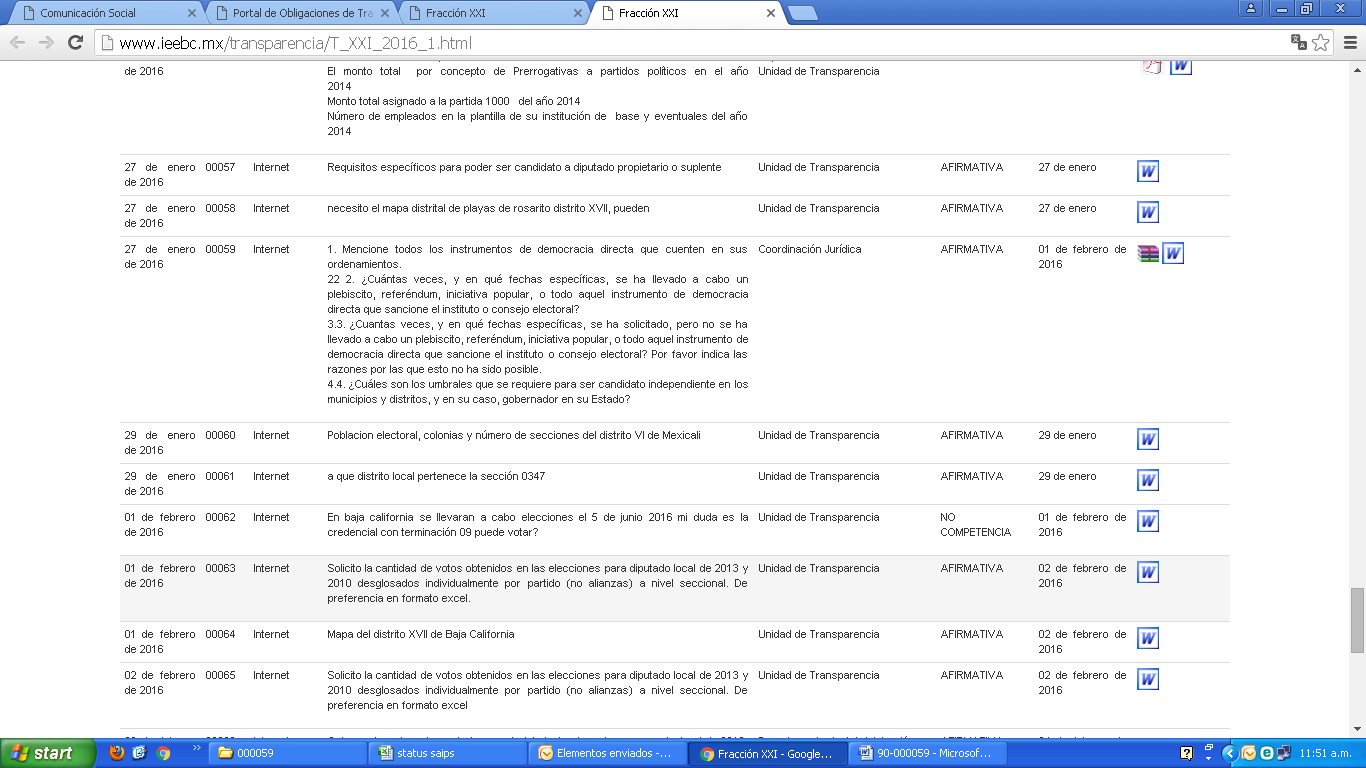 Asimismo, le informo que conforme al artículo 77 de la Ley de Transparencia y Acceso a la Información Pública para el Estado de Baja California usted tiene derecho a interponer el recurso de revisión en contra de esta respuesta a su solicitud de acceso a la información pública de manera directa ante el órgano garante o vía electrónica en la siguiente liga:http://itaipbc.org.mx/index.php/inicio/recurso_revisionA T E N T A M E N T E“Por la Autonomía e IndependenciaLIC. MARIO EDUARDO MALO PAYANTITULAR DE LA  UNIDAD DE TRANSPARENCIADEL INSTITUTO ESTATAL ELECTORAL DE BAJA CALIFORNIA